Протокол № 3заседания районного методического объединения учителей иностранного языкаОт «10»  февраля 2022 г.Тема: «Внедрение обновлённых ФГОС»Присутствовали: 12 чел.Формат: дистанционный Обсуждаемые вопросы:1. Внедрение обновлённых ФГОС. Предметные результаты. Обновлённая рабочая программа по предмету.2.   Развитие функциональной грамотности на уроках иностранного языка.Слушали: (по первому вопросу)Руководителя РМО  учителей иностранного языка Кирееву Д.В.Коллегам было предложено посетить сайт Единого содержания общего образования, познакомиться с Конструктором учебных программ, с разделом «Учебные предметы» по английскому и немецкому языкам. Проработать примерную РП ООО «Иностранный язык» (английский), 5 класс, раздел «Планируемые результаты». Сравнить предметные результаты данной программы из конструктора и предметные результаты действующей РП по предмету на 2021-2022 учебный год.Решили: (по первому вопросу)Продолжить работу с Конструктором учебных программ.Слушали: (по второму вопросу)Руководителя РМО  учителей иностранного языка Кирееву Д.В., учителя МБОУ «Нижнеингашская СШ №2» Ефименко Е.М.           Перед учителями была обозначена проблема организации работы на уроке по формированию функциональной грамотности у учащихся.Было определено, что достичь функциональной грамотности в процессе обучения можно различными способами. Однако одной из главных составляющих преподавания иностранного языка является заинтересованность обучающихся.В ходе обсуждения было выделено несколько особенностей заданий для формирования функциональной грамотности.Проанализировав задания из учебника были найдены примеры формирования функциональной грамотности на уроках английского языка.Формирование математической грамотности начинается с работы с числительными на разных этапах обучения, где ученикам предлагают произвести простые вычисления на иностранном языке, характерные для обычной проверки математической подготовки учащихся.Финансовая грамотность – способность человека управлять своими доходами и расходами, принимать правильные решения по распределению денежных средств. Учащимся предлагается составлять диалоги, может быть реализована задача на формирование финансовой грамотности.При формировании естественнонаучной грамотности следует рассмотреть три уровня ситуации:- личностная (связанная с самим учащимся, его семьей, друзьями);- местная/национальная (связанная с проблемами данной местности или страны);- глобальная (когда рассматриваются явления, происходящие в различных уголках мира).Можно выделить следующие тематические области, в контексте которых реализуется естественнонаучная грамотность:- здоровье; - природные ресурсы; - окружающая среда; - связь науки и технологий. При этом каждая из ситуаций может рассматриваться на одном из трех уровней. Креативное мышление – это новый компонент функциональной грамотности. Привычка размышлять и мыслить креативно ― важнейший источник развития личности учащегося. Способность к креативному мышлению базируется на знаниях и опыте и может быть предметом целенаправленного формирования при подготовке проектов по той или иной теме.Глобальные компетенции — это умения, формируемые на протяжении всей жизни. На уроках учащиеся изучают местные, глобальные проблемы и вопросы межкультурного взаимодействия, учатся понимать и оценивать различные точки зрения и мировоззрения, успешно и уважительно взаимодействовать с другими, а также действовать ответственно для обеспечения устойчивого развития и коллективного благополучия.Применение заданий на формирование функциональной грамотности, учитель способствует повышению мотивации учащихся, расширяет их кругозор, развивает творческие способности, помогает осознать ценности современного мира – всё это необходимо для гармоничного развития личности и дальнейшего взаимодействия с обществом.Решили: (по второму вопросу) На следующем заседании РМО организовать презентацию приёмов, методов и методических разработок по формированию функциональной грамотности на уроках иностранного языка.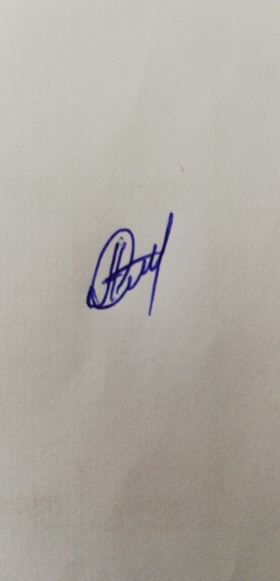 Председатель:   ____________ / Киреева Д.В./Вариант 1Форма индивидуального консультирования.Консультацию провел:      подпись_ / ФИО______________/Консультацию получил:   _________/ ___________________/Вариант 2Протокол индивидуальных методических консультаций.«_____» ___________ 20__г.№_______________Тема: _______________________________________________________________________________Краткое содержание: ____________________________________________________________________________________________________________________________________________________________________________________________________________________________________________________________________________________________________________________________________________________________Консультацию провел: _________(Подпись) _______________________(ФИО, ОУ)Консультацию получил: _________(Подпись)_______________________(ФИО, ОУ)№ДатаФИО, ОУ консультируемогоВремяТемаКраткое содержание